Problem 1Problem 2Gridded ResponseMondayIn Yahtzee, you play with five dice. All the dice are the same size. If the total volume of all five dice is 135 cubic centimeters, how long is each side of a single die? 3 cmThe angles of a triangle measure 67o, 42o, and 71o. What is the measure of the smallest exterior angle of the triangle?109 degreesProblem 1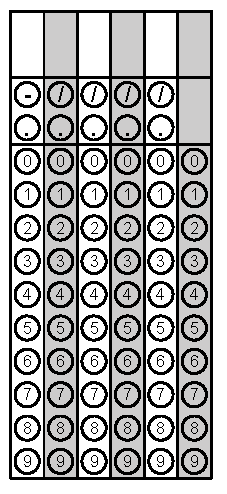 TuesdayPlace the following numbers in order from greatest to least. Classify each number as rational or irrational.     Irrational        Rational      Rational    RationalFind the area of the triangle. 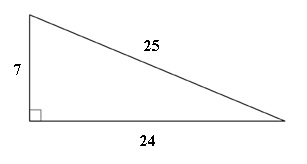 84 units squaredProblem 2WednesdayWhat is the value ofGood Times Videos charges nonmembers $4 to rent each video. If you get a store membership it costs $20 and members only pay $1.50 to rent each video. For what number of videos is the cost the same? Write and solve an equation. 8 videosProblem 1ThursdayBilly ate  of a pizza. Gabriel ate  of a pizza. Who ate more pizza? How much more did they eat? GabrielMolly is moving to college and has many items she wants to take with her.  She has decided to pack some of her items in a crate the shape of a cube.  If one side of the crate is 3.6 feet in length, how much of Molly’s stuff will the crate hold (in cubic feet)?46.656 cubic feetProblem 2FridaySolve for h. Line x and line y are parallel. They are cut by transversal s and transversal t. Find the value of m. 100 degreesProblem 2